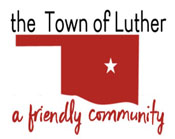 BOARD OF TRUSTEES FOR THE LUTHER PUBLIC WORKS AUTHORITYTUESDAY, MARCH 9, 2021 AT 7:00 P.M.LUTHER TOWN HALL108 SOUTH MAIN STREET, LUTHER, OKLAHOMA 73054REGULAR MEETING MINUTESCall to Order by Jenni WhiteInvocation was given at earlier Town meetingPledge of Allegiance was led at previous Town meetingRoll Call by Jenni White. All present. Jenni White, Trandy Langston, Terry Arps, Brian Hall, Jeff SchwarzmeierDetermination of a quorum was made by Jenni WhiteApproval of the Consent Agenda – Jenni White made a motion to approve the consent agenda, including Board Minutes, claims including payroll and the Treasurer’s reportConsideration of Items Removed from the Consent Agenda - NoneTrustee Comments - NoneTrustee One (Terry Arps)Trustee Two (Brian Hall)Trustee Three (Trandy Langston)Trustee Four (Jeff Schwarzmeier)Trustee Five (Jenni WhiteNew Business: In accordance with the Open Meeting Act, Title 25 O.S. 311.A.9 of the Oklahoma Statutes, new business is defined as any matter not known about or which could not have been reasonably foreseen prior to the time of posting the agenda. No formal action. Brian Hall will call Wright Tractors due to bolts shearing off for the 2nd time on the tractor.Citizen participation:  Citizens may address the Board during open meetings on any matter on the agenda prior to the Board taking action on the matter. On any item not on the current agenda, citizens may address the Board under the agenda item Citizen Participation. Citizens should fill out a Citizen’s Participation Request form and give it to the Mayor. Citizen Participation is for information purposes only, and the Board cannot discuss, act or make any decisions on matters presented under Citizens Participation. Citizens are requested to limit their comments to two minutes. NoneAdjourn. Jenni White made a motion to adjourn, 2nd by Trandy Langston. The Vote: All (5) Yes.LPWA minutes transcribed by Scherrie Pidcock, Interim Town Clerk/Treasurer